ISLA CONTADORA04 DÍAS / 03 NOCHESSALIDAS: DIARIASITINERARIODÍA 1		MÉXICO - PANAMÁSalida en vuelo regular con destino a la ciudad de Panamá. Llegada y traslado al muelle de Amador para abordar ferry con destino a Isla Contadora. Check in Resto de la tarde libre.DÍA 2		ISLA CONTADORADesayuno. Traslado a muelle de Amador para abordar ferry con destino a Isla Contadora. Check in Resto de la tarde libre. DÍA 3 		ISLA CONTADORADesayuno. Día para disfrutar de las playas, realizar actividades o conocer la isla.DÍA 4 		ISLA CONTADORA - PANAMÁ Desayuno. Mañana libre, a la hora acordada para traslado de regreso a la ciudad de Panamá. Día libre para actividades personales o disfrutar de nuestros tours opcionales.DÍA 5 		PANAMÁ – MÉXICO.A la hora prevista traslado al aeropuerto para tomar su vuelo de regreso con destino a su Ciudad de Origen.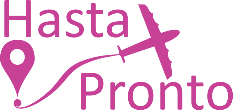 --------------------------------------------------------------------------------------TARIFAS VOLANDO DESDE CDMX.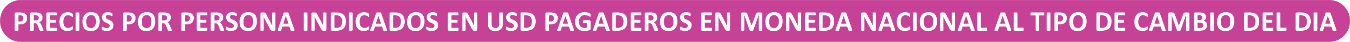 PRECIOS VIGENTES DEL 15 DIC. 2023 AL 14 DIC. 2024 sujetos a disponibilidad.CONSULTAR TARIFAS DE TEMPORADAS ALTAS Y FESTIVAS. Lista de hoteles más utilizados. Los pasajeros pueden ser alojados en hoteles descritos o similares de igual categoría.IMPUESTOS – Mínimo 2 pasajeros viajando juntos. – Precios sujetos a cambio sin previo aviso y a disponibilidad. – Se permite equipaje de 1 maleta con un peso máximo de 20kg por persona, si se lleva equipaje adicional tendrá cargo extra.INCLUYE.Boleto de avión redondo clase turista.3 noches de hospedaje en los hoteles seleccionados.Desayunos.Ferry ida u vuelta.Traslado hotel – muelle – hotel.Seguro de Viaje (solo servicios terrestres).         NO INCLUYE.Ningún servicio no especificado en el itinerario.Gastos personales.Propinas para guías, conductor, etc.Excursiones opcionales.Impuestos aéreos.TEMPORADA DE ENE 08 a DIC 22.TEMPORADA DE ENE 08 a DIC 22.TEMPORADA DE ENE 08 a DIC 22.TEMPORADA DE ENE 08 a DIC 22.TEMPORADA DE ENE 08 a DIC 22.TEMPORADA DE ENE 08 a DIC 22.Hoteles SGL DBL DBL (2 BED) TPL CHD Victoria / Mar & Oro$ 1,375$ 995$1,059$945$645TEMPORADA DE ENE 08 a DIC 22.TEMPORADA DE ENE 08 a DIC 22.TEMPORADA DE ENE 08 a DIC 22.TEMPORADA DE ENE 08 a DIC 22.TEMPORADA DE ENE 08 a DIC 22.TEMPORADA DE ENE 08 a DIC 22.HotelesSGLDBLDBL (2 BED)TPL (2 BED)CHD (HASTA 10)Ejecutivo / Mar & Oro$ 1,399$1,015$ 1,079$959$675TEMPORADA DE ENE 08 a DIC 22.TEMPORADA DE ENE 08 a DIC 22.TEMPORADA DE ENE 08 a DIC 22.TEMPORADA DE ENE 08 a DIC 22.TEMPORADA DE ENE 08 a DIC 22.TEMPORADA DE ENE 08 a DIC 22.HotelesSGLDBLDBL (2 BED)TPL (2 BED)CHD (HASTA 10)Marriott Panamá / Mar & Oro$ 1,529$1,065$1,129$1,000$645TEMPORADA BAJA MAYO Y OCTUBRETEMPORADA BAJA MAYO Y OCTUBRETEMPORADA BAJA MAYO Y OCTUBRETEMPORADA BAJA MAYO Y OCTUBRETEMPORADA BAJA MAYO Y OCTUBRETEMPORADA BAJA MAYO Y OCTUBREHotelesSGLDBLDBL (2 BED)TPL (2 BED)CHD (HASTA 10)Victoria$ 1,325$ 970$ 1,035$ 929$645TEMPORADA BAJA MAYO Y OCTUBRETEMPORADA BAJA MAYO Y OCTUBRETEMPORADA BAJA MAYO Y OCTUBRETEMPORADA BAJA MAYO Y OCTUBRETEMPORADA BAJA MAYO Y OCTUBRETEMPORADA BAJA MAYO Y OCTUBREHotelesSGLDBLDBL (2 BED)TPL (2 BED)CHD (HASTA 10)Ejecutivo$ 1,349$990$1,055$ 940$ 675TEMPORADA BAJA MAYO Y OCTUBRETEMPORADA BAJA MAYO Y OCTUBRETEMPORADA BAJA MAYO Y OCTUBRETEMPORADA BAJA MAYO Y OCTUBRETEMPORADA BAJA MAYO Y OCTUBRETEMPORADA BAJA MAYO Y OCTUBREHotelesSGLDBLDBL (2 BED)TPL (2 BED)CHD (HASTA 10)Marriott$ 1,475$1,040$1,105$985$645Impuestos Aéreos:$ 290 USD